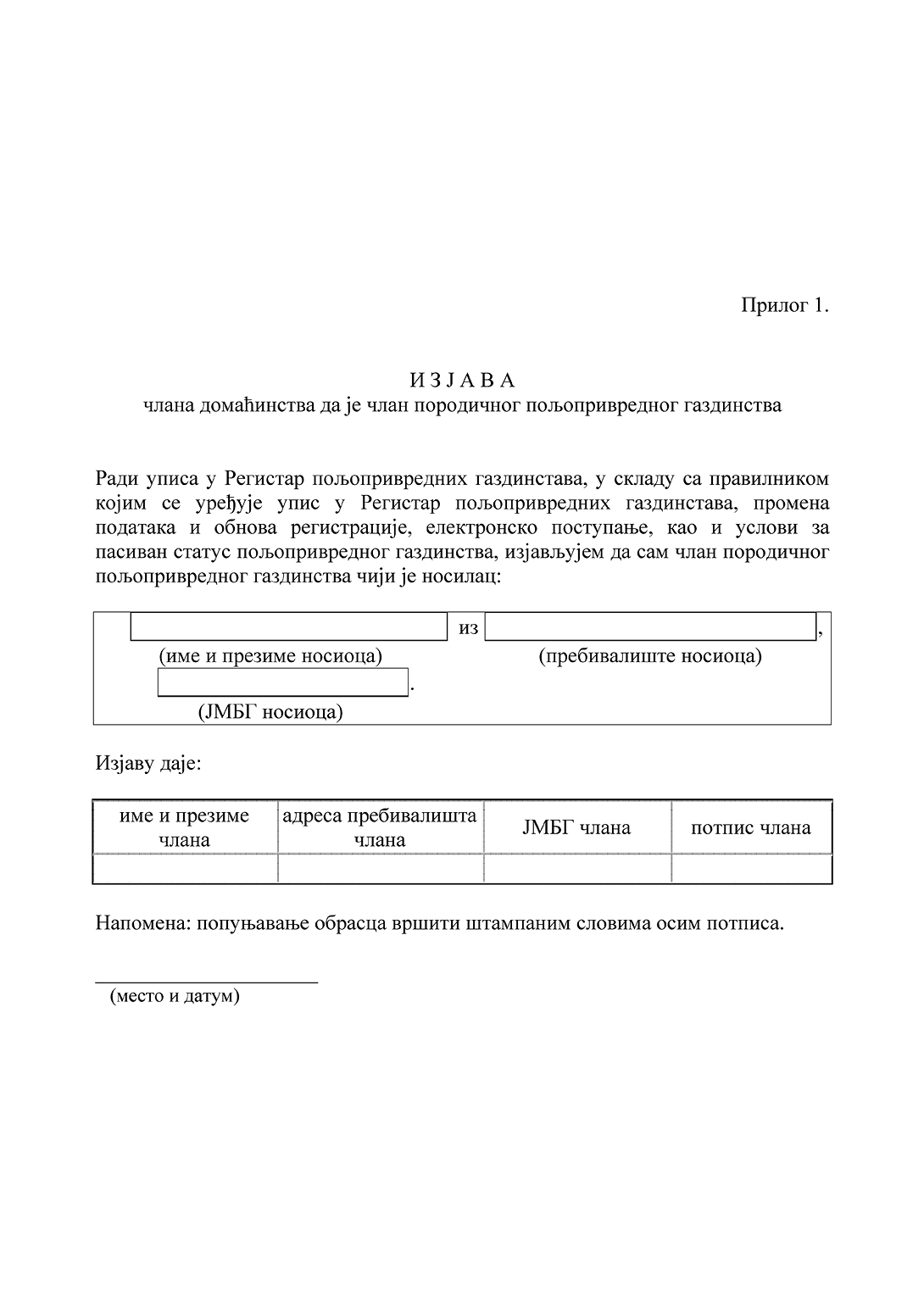 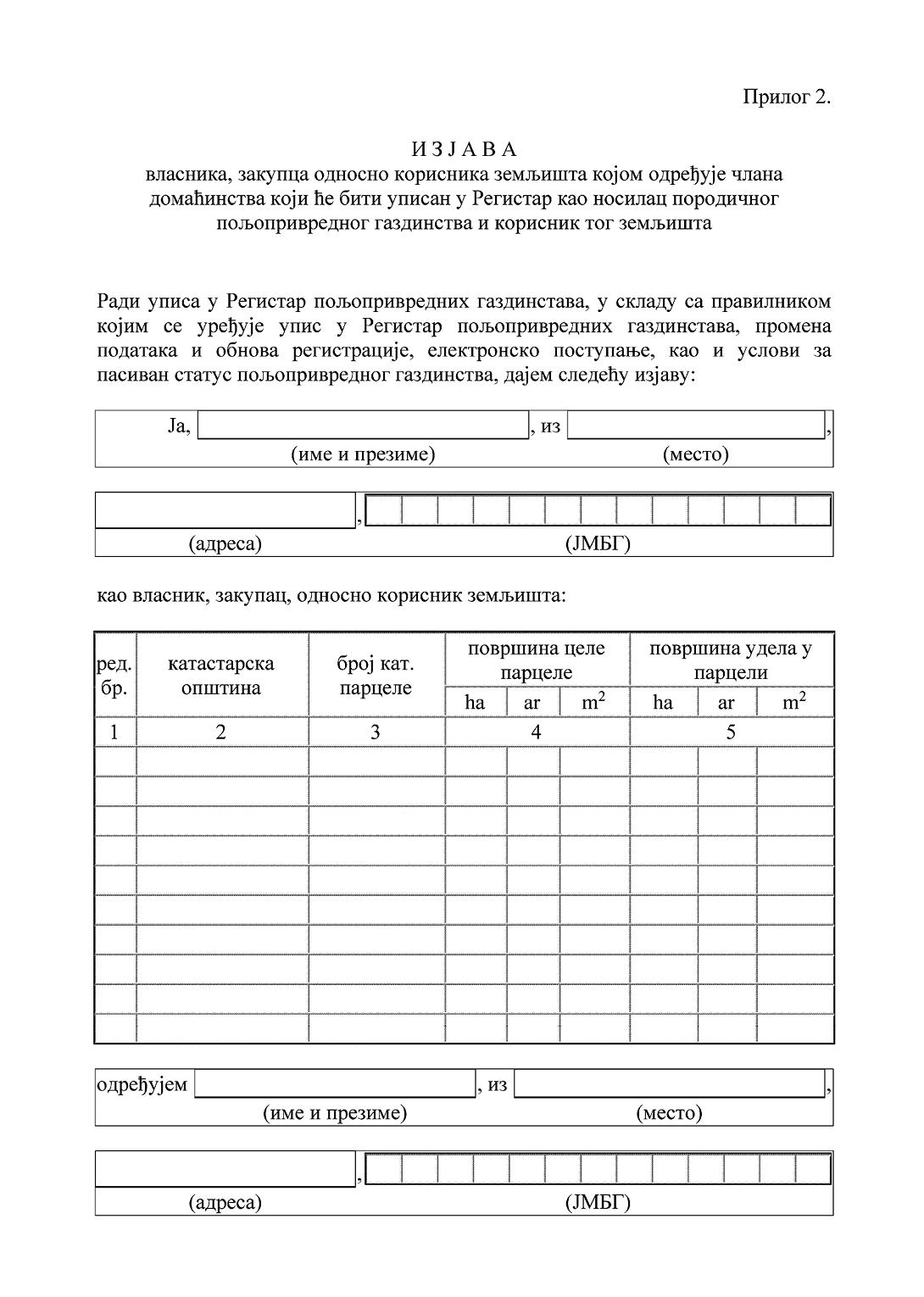 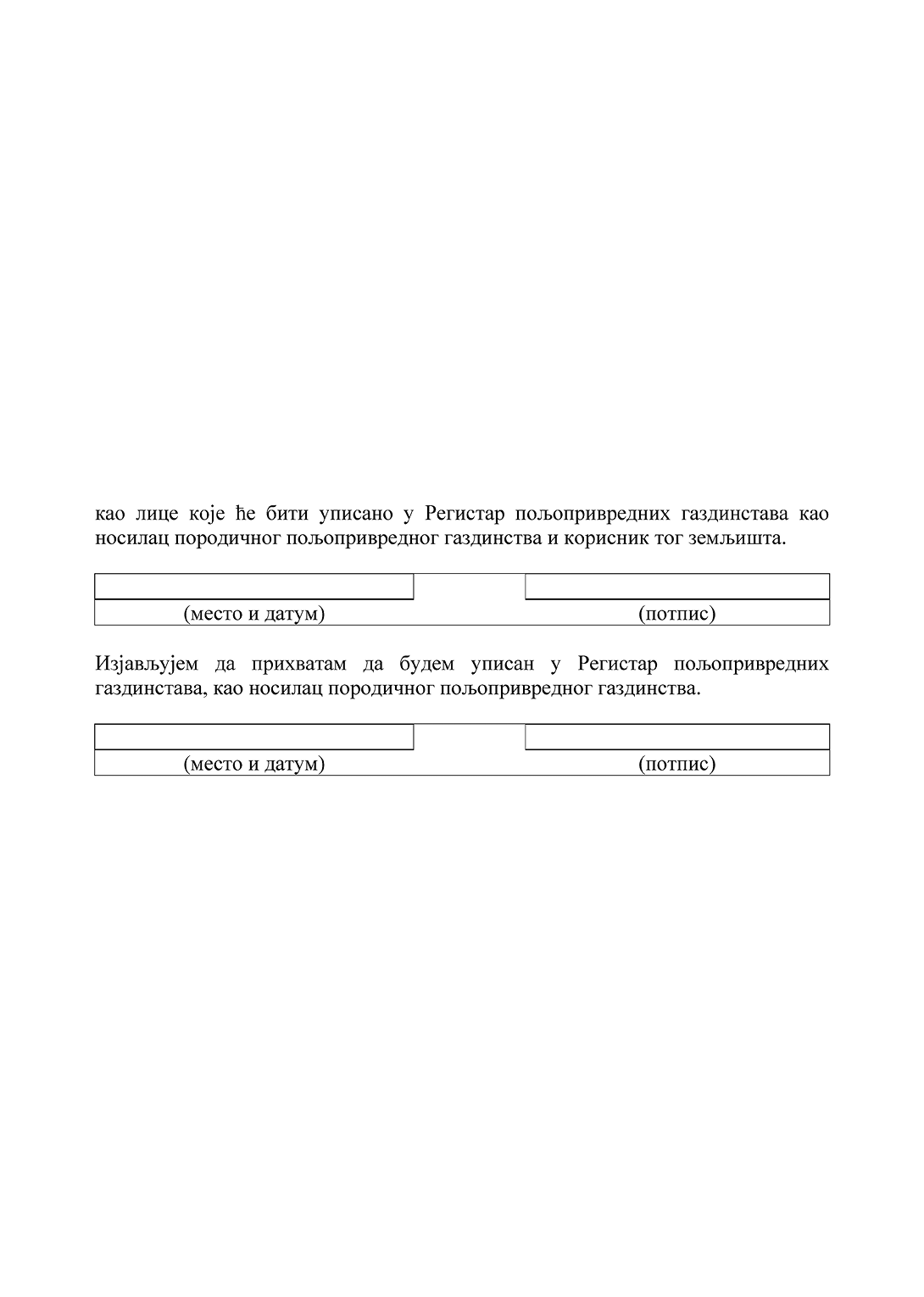 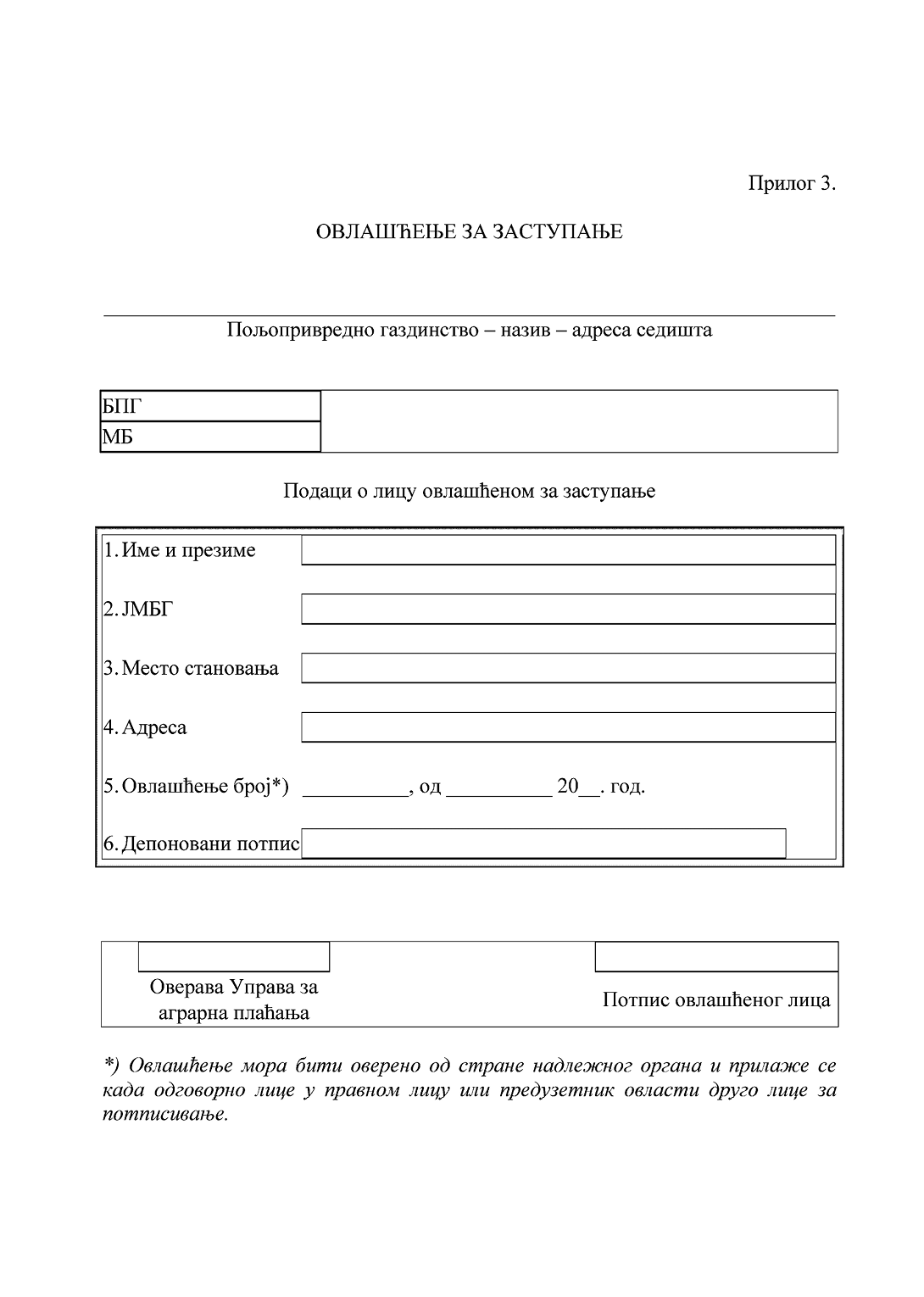 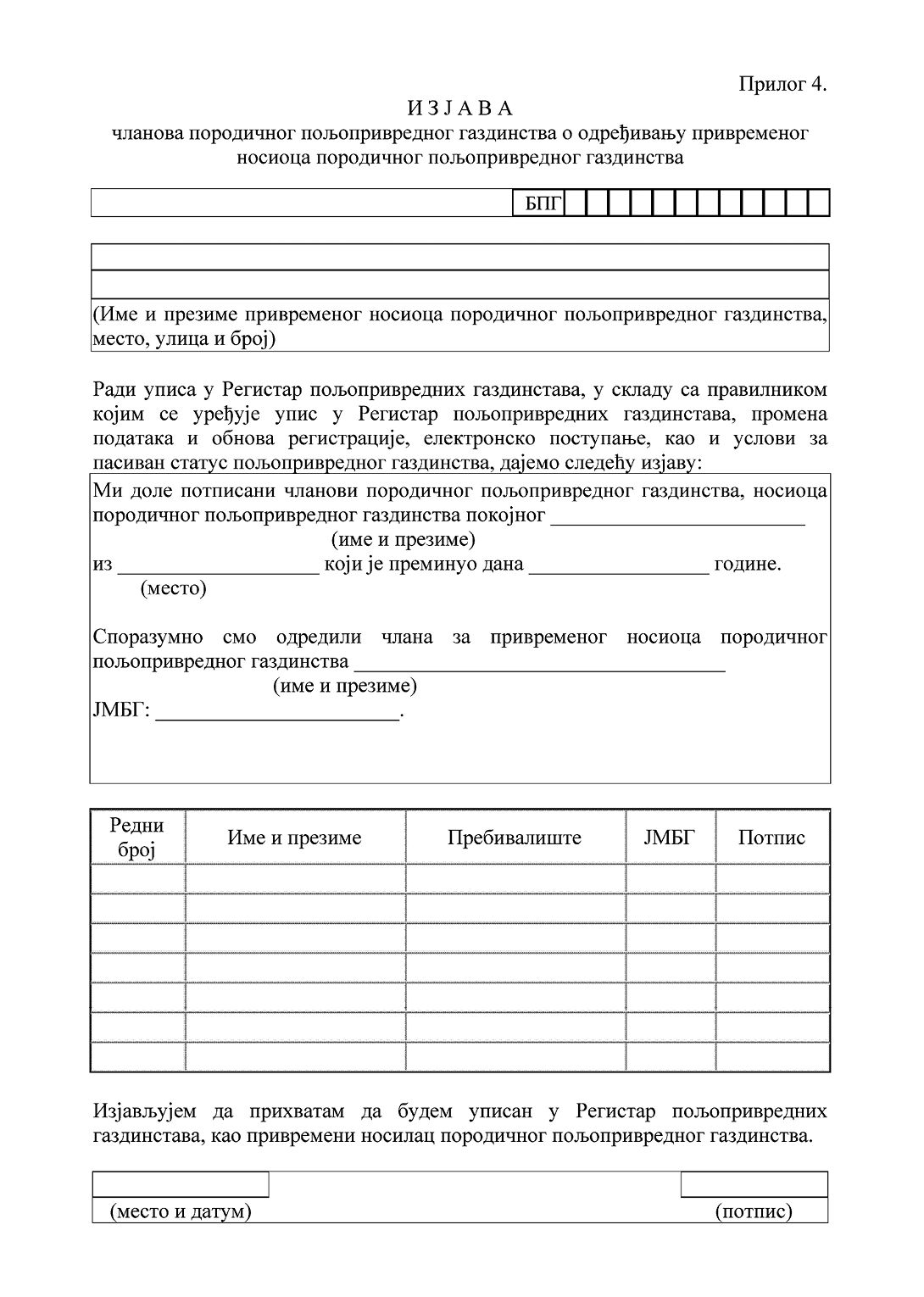 ШИФАРНИК БИЉНЕ ПРОИЗВОДЊЕ И ДРУГЕ НАМЕНЕ ЗЕМЉИШНИХ ПАРЦЕЛАШИФАРНИК ЖИВОТИЊА ГАЈЕНИХ НА ПОЉОПРИВРЕДНОМ ГАЗДИНСТВУШИФАРНИК ПРЕРАДЕ ПОЉОПРИВРЕДНИХ ПРОИЗВОДАШИФАРНИК ДРУГИХ НЕПОЉОПРИВРЕДНИХ АКТИВНОСТИ* Обавља се у складу са правилником којим се уређује производња и промет малих количина хране биљног порекла, подручја за обављање тих делатности, као и искључења, прилагођавања или одступања од захтева хигијене хране.** Обавља се у складу са правилником којим се уређују мале количине примарних производа које служе за снабдевање потрошача, подручја за обављање тих делатности, као и одступања која се односе на мале субјекте у пословању храном животињског порекла.*** Обавља се у складу са правилником којим се уређују послови који се сматрају старим и уметничким занатима, односно пословима домаће радиности, начин сертификовања истих и вођење посебне евиденције издатих сертификата.**** Обавља се у складу са прописима којима се уређује угоститељство.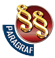 ПРАВИЛНИКО УПИСУ У РЕГИСТАР ПОЉОПРИВРЕДНИХ ГАЗДИНСТАВА, ПРОМЕНИ ПОДАТАКА И ОБНОВИ РЕГИСТРАЦИЈЕ, ЕЛЕКТРОНСКОМ ПОСТУПАЊУ, КАО И О УСЛОВИМА ЗА ПАСИВАН СТАТУС ПОЉОПРИВРЕДНОГ ГАЗДИНСТВА("Сл. гласник РС", бр. 25/2023)Конвенционална
производња
(шифра)НАЗИВ КУЛТУРЕОрганска
производња
(шифра)I. Житарице - група 1I. Житарице - група 1I. Житарице - група 111.1.01Меркантилна пшеница12.1.0111.1.02Меркантилни кукуруз12.1.0211.1.03Меркантилни пиварски јечам12.1.0311.1.04Меркантилни сточни јечам12.1.0411.1.05Меркантилна раж12.1.0511.1.06Меркантилни овас12.1.0611.1.07Меркантилна хељда12.1.0711.1.08Меркантилни просо12.1.0811.1.09Меркантилни тритикале12.1.0911.1.10Сирак за зрно за исхрану животиња12.1.1011.1.11Семенски усев житарица12.1.1111.1.12Остале житарице (наполица, спелта, пиринач и др.)12.1.12II. Индустријско биље - група 2II. Индустријско биље - група 2II. Индустријско биље - група 211.2.01Меркантилна шећерна репа12.2.0111.2.02Меркантилна соја12.2.0211.2.03Меркантилни сунцокрет12.2.0311.2.04Меркантилна уљана репица12.2.0411.2.05Меркантилна уљана тиква12.2.0511.2.06Лан12.2.0611.2.07Конопља12.2.0711.2.08Сирак метлаш12.2.0811.2.09Дуван вирџинија12.2.0911.2.10Дуван берлеј12.2.1011.2.11Дуван оријентал12.2.1111.2.12Хмеља12.2.1211.2.13Семенски усев индустријског биља12.2.1311.2.14Остало индустријско биље12.2.14III. Крмно биље - група 3III. Крмно биље - група 3III. Крмно биље - група 311.3.01Луцерка12.3.0111.3.02Силажни кукуруз12.3.0211.3.03Грахорица12.3.0311.3.04Сточни грашак12.3.0411.3.05Детелина12.3.0511.3.06Семенски усев крмног биља12.3.0611.3.07Засноване ливаде (сејанице)12.3.0711.3.08Природне ливаде12.3.0811.3.09Пашњаци12.3.0911.3.10Остало крмно биље (жути звездан, еспарзета. сточна репа, крмни боб и др.)12.3.10IV. Ароматично и лековито биље - група 4IV. Ароматично и лековито биље - група 4IV. Ароматично и лековито биље - група 411.4.01Бела слачица12.4.0111.4.02Црна слачица12.4.0211.4.03Ким12.4.0311,4.04Остало ароматично биље (босиљак, анис, коријандер и др.)12.4.0411.4.05Семенски усев ароматичног биља12.4.0511.4.06Камилица12.4.0611.4.07Нана12.4.0711.4.08Матичњак - Мелиса12.4.0811.4.09Бели слез12.4.0911.4.10Мирођија12.4.1011.4.11Коприва12.4.1111.4.12Валеријана12.4.1211.4.13Остало лековито биље (невен, хајдучка трава, мајчина душица, жалфија, сремуш и др.)12.4.1311.4.14Семенски усев лековитог биља12.4.14V. Поврће - група 5V. Поврће - група 5V. Поврће - група 511.5.01Семенски кромпир12.5.0111.5.02Конзумни кромпир12.5.0211.5.03Остало кртоласто поврће (чичока и др.)12.5.0311.5.04Семенски усев црног лука (семе, арпаџик)12.5.0411.5.05Конзумни црни лук12.5.0511.5.06Бели лук12.5.0611.5.07Остало луковичасто поврће (празилук, влашац и др.)12.5.0711.5.08Шаргарепа12.5.0811.5.09Першун12.5.0911.5.10Целер12.5.1011.5.11Рен12.5.1 111.5.12Остало коренасто поврће (цвекла, ротква, ротквица и др.)12.5.1211.5.13Коморач12.5.1311.5.14Кукуруз шећерац12.5.1411.5.15Пасуљ12.5.1511.5.16Грашак12.5.1611.5.17Боранија12.5.1711.5.18Остало махунасто поврће (боб, сочиво и др.)12.5.1811.5.19Парадајз12.5.1911.5.20Плави патлиџан12.5.2011.5.21Краставци12.5.2111.5.22Корнишони12.5.2211.5.23Тиквице12.5.2311.5.24Тикве12.5.2411.5.25Лубенице12.5.2511.5.26Диње12.5.2611.5.27Купус12.5.2711.5.28Кељ12.5.2811.5.29Остало купусно поврће (карфиол, броколи и др.)12.5.2911.5.30Салата12.5.3011.5.31Остало лиснато поврће (спанаћ, блитва и др.)12.5.3111.5.32Паприка12.5.3211.5.33Гајене печурке12.5.3311.5.34Семенски усев поврћа12.5.3411.5.35Остало поврће12,5.3511.5.36Гајење поврћа у заштићеном простору12.5.36VI. Воће и грожђе - група 6VI. Воће и грожђе - група 6VI. Воће и грожђе - група 611.6.01Стоно грожђе12.6.0111.6.02Грожђе винских сорти12.6.0211.6.03Јабуке12.6.0311.6.04Крушке12.6.0411.6.05Дуње12.6.0511.6.06Мушмуле12.6.0611.6.07Кајсије12.6.0711.6.08Трешње12.6.0811.6.09Вишње12.6.0911.6.10Брескве и нектарине12.6.1011.6.11Шљиве12.6.1111.6.12Јагоде12.6.1211.6.13Малине12.6.1311.6.14Купине12.6.1411.6.15Боровнице12.6.1511.6.16Лешници12.6.1611.6.17Ораси12.6.1711.6.18Остало језграсто воће (бадем, кикирики, пистаћи, питоми кестен и др.)12.6.1811.6.19Гајење воћа у заштићеном простору12.6.1911.6.20Остало јагодасто воће (рибизла, огрозд, брусница, аронија и др.)12.6.2011.6.21Остало јабучасто воће (оскоруша, јаребика и др.)12.6.2111.6.22Остало коштичаво воће (марела, трњина и др.)12.6.2211.6.23Мање заступљено воће (шипурак, дрен, глог, дуд, зова и др.)12.6.2311.6.24Цитруси (агруми), јужно, тропско, суптропско и егзотично воће (смоква, киви, нар, банане, лимун, поморанџе, мандарине и др.)12.6.24VII. Садни материјал и хортикултура - група 7VII. Садни материјал и хортикултура - група 7VII. Садни материјал и хортикултура - група 711.7.01Садни материјал воћа12.7.0111.7.02Матичњаци воћака12.7.0211.7.03Садни материјал винове лозе12.7.0311.7.04Матичњаци винове лозе12.7.0411.7.05Шумски садни материјал12.7.0511.7.06Матичњаци украсног биља12.7.0611.7.07Саднице украсног дрвећа и жбуња12.7.0711.7.08Семе, луковице, гомољи и саднице цвећа12.7.0811.7.09Гајење цвећа на отвореном простору12.7.0911.7.10Гајење цвећа у заштићеном простору12.7.1011.7.11Производња травњака12.7.1111.7.12Остало цвеће12.7.12VIII. Необрађено земљиште - група 8VIII. Необрађено земљиште - група 8VIII. Необрађено земљиште - група 811.8.01Угари12.8.0111.8.02Рибњаци12.8.0211.8.03Шуме12.8.03Група животињаКонвенционална
производња (шифра)Органска
производња (шифра)1 - Говеда21.1.22.1.2 - Овце и козе21.2.22.2.3 - Свиње21.3.22.3.4 - Коњи, магарци, муле и мазге21.4.22.4.5 - Живина и птице21.5.22.5.6 - Пчелиње друштво - кошнице21.6.22.6.7 - Рибе21.7.22.7.8 - Животиње остале21.8.22.8.Шифра делатностиНазив претежне делатности10.1Прерада и конзервисање меса и производа од меса10.2Прерада и конзервисање рибе, љускара и мекушаца10.3Прерада и конзервисање воћа и поврћа10.4Производња биљних и животињских уља и масти10.5Производња млечних производа10.6Производња млинских производа, скроба и скробних производа10.8Производња осталих прехрамбених производа11.01Дестилација, пречишћавање и мешање пића11.02Производња вина од грожђа11.03Производња пића и осталих воћних вина11.04Производња осталих недестилованих ферментисаних пића11.05Производња пива11.06Производња слада12.00Производња дуванских производаОзнака групе:1Сектор: Директан пласман пољопривредно-прехрамбених и производа домаће радиностиХрана биљног порекла коју производи субјекат у пословању храном*1.01Производња и промет брашна од житарица и других зрнастих примарних производа - Брашно1.02Производња и промет хлеба, пецива, осталих пекарских производа и финих пекарских производа - Хлеб, пецива, остали пекарски производи и фини пекарски производи1.03Производња и промет свежих и сушених производа - Тестенине1.04Производња и промет свеже цеђених, термички обрађених или необрађених сокова од воћа и сл. - Воћни сокови, нектари и сродни производи1.05Производња и промет производа од воћа обрађеног топлотом - кување/пастеризација, као што су: џемови, слатко, пекмез, мармелада и сл. - Производи од термички обрађеног воћа1.06Производња и промет сушеног и кандираног воћа, целог или уситњеног, са или без коштице - Сушено и кандирано воће1.07Производња и промет производа од поврћа обрађеног топлотом- кување/пастеризација, као што су: ајвар, пинђур, љутеница, парадајз пире и сл. - Производи од термички обрађеног поврћа1.08Производња и промет сушеног поврћа, целог или уситњеног/млевеног, самостално или у мешавинама као зачин - Сушено поврће1.09Производња и промет сушеног ароматичног и зачинског биља, целог или уситњеног/млевеног, самостално или у мешавинама као зачин - Сушено ароматично и зачинско биље1.10Производња и промет производа добијених биолошким конзервисањем поврћа (кисели купус, туршија и сл.) - Биолошки конзервисано поврће1.11Производња и промет производа који се производе маринирањем у сирћетној киселини - Маринирано поврће1.12Производња и промет производа од гајених, односно печурака прикупљених у природи а који се производе сушењем, односно маринирањем - Сушене, односно мариниране печурке1.13Производња и промет биљних уља добијених поступком хладног цеђења - нерафинисана уља (уље сунцокрета, соје, лана, бундеве, уље од орашастих плодова и сл.) - Хладно цеђена биљна уља1.14Производња и промет напитака од поврћа, житарица и др. биљака (свеже цеђени или термички обрађени) и сродних производа, осим сокова од воћа - Остали биљни напици1.15Производња и продаја намаза биљног порекла (хумус и сл.) - Намази биљног порекла1.16Производња и промет производа добијених процесом пржења, печења и сл. (пржене семенке) - Остали термички обрађени биљни производи1.17Производња и промет производа добијених млевењем или уситњавањем орашастих плодова, мака, сусама лана и сл. као и производња и промет ољуштених, сецканих, уситњених биљних производа у свежем стању или замрзнути, као што су: сецкано воће и поврће, помфрит, смрзнути програм и сл. - Остали биљни производи1.18Производња/промет сода воде/бозе/бомбона/медењака/лицидерских и сличних производа1.19Производња/промет воденичног брашна1.20Производња/промет хлеба под сачем и у црепуљиОзнака групе:2Сектор: Директан пласман пољопривредно-прехрамбених производа и производа домаће радиностиХрана животињског порекла коју производи мали субјекат у пословању храном/субјекат у пословању малим количинама **2.01Продаја сировог млека2.02Продаја јаја2.03Продаја рибе2.04Продаја крупне дивљачи2.05Продаја ситне дивљачи2.06Прерада сировог млека и продаја млечних производа2.07Клање и продаја меса живине - бројлери2.08Клање и продаја меса живине - гуске, патке и ћурке2.09Клање и продаја меса лагоморфа2.10Клање и продаја меса говеда2.11Клање и продаја меса телади2.12Клање и продаја меса свиња, оваца и коза2.13Клање и продаја меса прасади2.14Продаја прерађеног меса - уситњено месо, полупроизводи од меса и производи од месаСектор: Директан пласман пољопривредно-прехрамбених производа и производа домаће радиностиСектор: Директан пласман пољопривредно-прехрамбених производа и производа домаће радиностиОзнака групе:3Производи домаће радиности из сопствене производње ***Храна, одећа, уметнички предмети, козметичко-хигијенски производи3.1Продаја плетених производа (одевних предмета, сувенира и предмета за општу употребу)3.2Продаја кукичаних, хекланих и нецованих производа (чипка, стољњаци, прекривачи, украсни детаљи, одевни предмети)3.3Продаја ручно израђених разних текстилних производа са везом и предмета са народним везом3.4Продаја ћилима, тепиха и других производа тканих на ручном разбоју3.5Продаја ручно израђених сувенира и играчака3.6Продаја народних ношњи3.7Продаја ручно израђених производа дрвне домаће галантерије (вретена, преслице, оклагије, дрвена корита, чиније и сл.)3.8Продаја ручно израђене одеће од коже/крзна3.9Продаја ручно израђене обуће, кломпи и нанула, опанака3.10Продаја производа од пчелињег воска3.11Продаја ручно израђених козметичких сапуна, других козметичких и хигијенских производа3.12Продаја уметничких производа од дрвета, камена, трске, стакла, глине, гипса и сл. материјала, племенитих и других метала, свиле3.13Продаја украсних и уметнички обликованих производа од папира и картона, коже, жице3.14Продаја таписерије/других уметничких ткања/осликаних предмета3.15Продаја ручно израђених шешира, капа, рукавица, шалова, торби3.16Продаја ручно израђених грнчарских производа3.17Продаја ручно израђених корпарско-плетарских производаОзнака групе:4Ознака групе:4Сектор: Рурални туризам4.14.1I. Пружање угоститељских услуга у категорисаним смештајним објектима капацитета до 30 индивидуалних лежајева ****Ознака групе:5Сектор: Услуге малог обимаСектор: Услуге малог обима5.1Привредна делатностПривредна делатност5.1.1Поправка и одржавање:- моторних возила- мотоцикала- бицикалаПоправка и одржавање:- моторних возила- мотоцикала- бицикала5.1.2Сервисирање пољопривредних алата, машина и механизацијеСервисирање пољопривредних алата, машина и механизације5.1.3Поправка и одржавање рачунара периферне и комуникационе опремеПоправка и одржавање рачунара периферне и комуникационе опреме5.1.4Поправка и одржавање машина за фотокопирањеПоправка и одржавање машина за фотокопирање5.1.5Поправка и одржавање часовника и ручних сатоваПоправка и одржавање часовника и ручних сатова5.1.6Поправка и одржавање обуће и предмета од кожеПоправка и одржавање обуће и предмета од коже5.1.7Поправка, прекрајање и реодржавање одећеПоправка, прекрајање и реодржавање одеће5.1.8Поправка и одржавање предмета за личну употребу и употребу у домаћинству (поправка и одржавање малих кућних апарата и беле технике/уградне технике, уређаја за грејање и хлађење, механизације за одржавање терена/травњака, механизације за чишћење лишћа и снега, механизације за одржавање живице итд.)Поправка и одржавање предмета за личну употребу и употребу у домаћинству (поправка и одржавање малих кућних апарата и беле технике/уградне технике, уређаја за грејање и хлађење, механизације за одржавање терена/травњака, механизације за чишћење лишћа и снега, механизације за одржавање живице итд.)5.1.9Припрема и послуживање хране за непосредно конзумирање из моторних возила ****Припрема и послуживање хране за непосредно конзумирање из моторних возила ****5.1.10Остале услуге информационе технологије- услуге инсталације софтвера, опоравка након хаварије или пада система - инсталирање персоналаних рачунараОстале услуге информационе технологије- услуге инсталације софтвера, опоравка након хаварије или пада система - инсталирање персоналаних рачунара5.1.11Прање и хемијско чишћење текстилних и крзнених производаПрање и хемијско чишћење текстилних и крзнених производа5.1.12Делатност фризерских и козметичких салонаДелатност фризерских и козметичких салона5.1.13Делатност неге и одржавања телаДелатност неге и одржавања тела5.1.14Услуга смештаја кућних љубимаца без здравствене негеУслуга смештаја кућних љубимаца без здравствене неге5.1.15Помоћне делатности у узгоју животиња: услуге у узгоју животиња за накнаду: шишање оваца; поткивање, сечење репова и сл.Помоћне делатности у узгоју животиња: услуге у узгоју животиња за накнаду: шишање оваца; поткивање, сечење репова и сл.5.2Образовна/саветодавна делатностОбразовна/саветодавна делатност5.2.1Образовне/едукативне услуге: стицање знања и вештина (школа страног језика, рачунара, вожње, плеса, глуме, музике, сликања, фотографије, спортских и рекреативних активности за децу и одрасле и сл.) и анимација децеОбразовне/едукативне услуге: стицање знања и вештина (школа страног језика, рачунара, вожње, плеса, глуме, музике, сликања, фотографије, спортских и рекреативних активности за децу и одрасле и сл.) и анимација деце5.2.2Саветодавне и пословне услуге у пољопривреди, шумарству и заштити животне срединеСаветодавне и пословне услуге у пољопривреди, шумарству и заштити животне средине